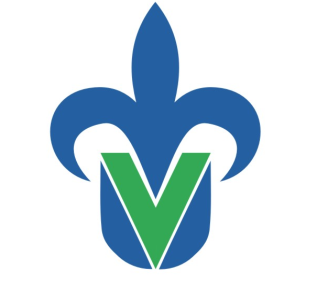 UNIVERSIDAD   VERACRUZANAFACULTAD  DE   BIOLOGÍA“CAMPUS XALAPA”REPORTE DE ACTIVIDADESPRÁCTICA EXTRAMUROPERIODO XXXXXX Profesor: XXXXXXXALAPA- EQUEZ., VERACRUZ. Llenar los siguientes recuadrosNOTA. SI REALIZARON LA SALIDA CON DOS O MÁS GRUPOS, ENTONCES PORNER LA INFORMACIÓN POR SEPARADOTitulo ObjetivoMateriales y MétodosResultados (breve)Nota. En caso de incluir tablas y figuras, colocarlas en el anexo ReferenciasAnexoPor favor incluya algunas fotografías que evidencien la actividad con los estudiantesProfesorLocalidad E.ESección Número de díasNúmero de alumnosFechaXxxxxx.xxxXXXXXXXXXXXGeneralParticulares